　   The Japan Society for Stereotactic and Functional Neurosurgery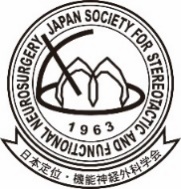 一般社団法人 日本定位・機能神経外科学会学術奨励賞（平孝臣賞）　推薦状	　年	　月	　日署名　　　　　　　　　　　　　　　　　　　フリガナ被推薦者氏名推薦論文推薦理由(100字以内)推薦者所属推薦者役職推薦者氏名